På väg till oss……Från E6 – sväng av Halmstad N väg 26 mot Jönköping.Från Halmstad kör mot Jönköping / Åled väg 26.Sväng in höger vid ÅLED.Rakt fram i rondellen  Efter kyrkan sväng vänster mot Marbäckhult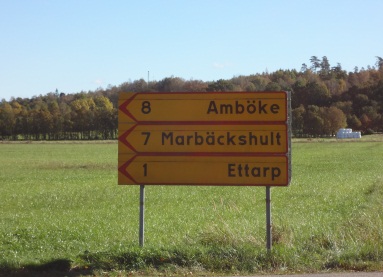 Vid nästa T korsning sväng höger mot Marbäckshult 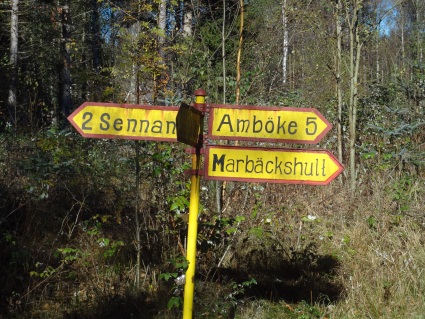 Vid nästa Y – korsning håll höger. Från korsningen är det 1.4 km till vår grusvägSväng in på grusväg vid blå brevlåda…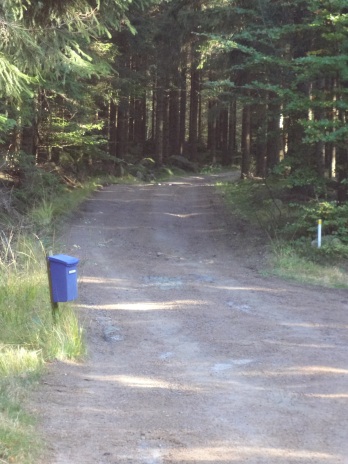 Ring om du inte hittar 0733476438 / 035-68144. GPS:  N 56° 45.667', E 13° 3.233'Välkommen !!